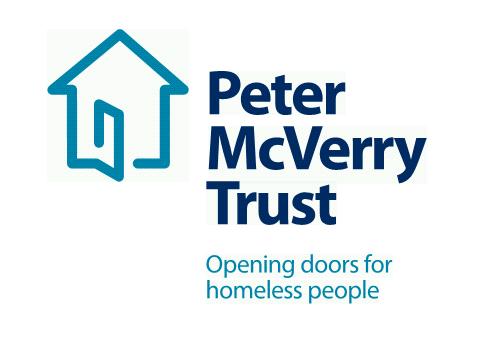 VACANCIES:  RELIEF WORK FOR RESIDENTIAL SOCIAL CARE/PROJECT WORKERS Ref: WS/07/17Title of Post: 	Residential Social Care/Project Worker Location:	Dublin and Kildare Reporting:	Service Manager/Team Leader/Social Care leader	Hours of Work:	Residential WorkAbout Peter McVerry Trust: Established in 1983 by Fr Peter McVerry the charity works with individuals at risk of, or experiencing homelessness, primarily in the Dublin region. Peter McVerry Trust provides a wide range of services in the areas of prevention, housing, homelessness, under 18s residential and drug treatment. Our Vision: “An Ireland that supports all those on the margins and upholds their rights to full inclusion in society.”Our Mission:  Peter McVerry Trust is committed to reducing homelessness and the harm caused by drug misuse and social disadvantage. Peter McVerry Trust provides low-threshold entry services, primarily to younger persons with complex needs, and offers pathways out of homelessness based on the principles of the Housing First model and within a framework that is based on equal opportunities, dignity and respect. Key Responsibilities and Duties:To work for Peter McVerry Trust within the authority delegated to him/her by the Manager/Team Leader/Social Care Leader;Meet with the Manager/Team Leader/Social Care Leader at regular intervals regarding the progress of his/her work;To assist the Manager/Team Leader/Social Care Leader in the day to day running of the project.Person Specification:Qualifications and Experience:Working towards Degree level qualification in social care/youth work, addiction studies or related field.Essential competencies: Commitment to providing the highest level of service, communication skills– oral, aural and written, openness to change, effective team working, professionalism, respect for others, focus on outcomes, contributing to the prevention and management of challenging behaviour and resilience and positive outlook, (All other competencies to be reviewed as part of the supervision and support process)To apply, please download the PMVT application form from  http://www.pmvtrust.ie/about-us/vacancies/. Completed application forms should be sent to recruitment@pmvtrust.ie or to the HR Department, 29 Mountjoy Square, Dublin 1 with the following Reference: Ref: AL/07/17.Peter McVerry Trust is an Equal Opportunity EmployerPeter McVerry Trust Operations Ltd Registration Number 412953 Charity Number 7256